		  Civitas Academy Bulletin02/07/18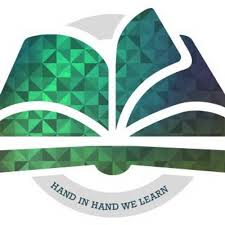 Welcome from Mr WiederI would like to begin the bulletin by thanking both the P.E. team and the entire school community for their efforts at Sports Day. It was great to see so many families attending and entering the spirit of Sports Day. A particular well done to all of the parents and carers that raced. Thank you also to CAFFS for arranging the ice cream sale after school. We were able to raise over £72.This Thursday is our Transition Morning. On this day, we will be welcoming our new Reception cohort, new class teachers and new parents and carers into school. Children will spend the majority of the morning inside their new class completing activities led by their new class teacher for next year. On the INSET day that follows, staff will be completing a detailed handover to the new class teacher.This year we have decided to mix all classes in the school. The rationale for this decision is that mobility rates in the school are considerably above average. This means that certain classes have become imbalanced. By mixing up the classes, we have addressed the imbalances. By mixing up the classes, it also gives children the opportunity to make new friends and further develop their social skills. Children will still have the opportunity to mix at various times across the school week. Children will find out who is in their class on Thursday as part of Transition Morning.On Friday, I met with the House Captains. We held a meeting about the new class names in Y3. It was decided that as children enter Key Stage 2, we would move to calling the names after famous authors. The children decided on Rosen Class and Kinney Class. Staffing UpdateAt the end of the term, we will be saying farewell to Miss Rai and Mr Bays. Miss Rai is relocating over the summer and will be moving to a new school closer to her new home. Mr Bays will be moving to a school in Caversham. I would like to thank the efforts for all of the teachers leaving the school and wish them all the best for the future.Mrs Tailor (Y1) is due to begin her maternity leave at the end of July.We have made permanent appointments for September. In Reception we have appointed Miss Bradburn. In Y1 we will be welcoming back Mrs Carey and she will be joined by Mrs Brooks. In Y3, we have appointed Miss Frain and Mrs Henry. Miss Boman has now joined the school as a permanent member of staff.Mrs Slade will be joining as SENCO for two days a week and Miss Vaal will be joining as a P.E. and cover teacher for classes across the school.Please find the staffing structure for teachers at the school next year. Please note that Mrs Witkowski works three days a week and Miss Bradburn will spend four days a week in class. Miss Taylor will work across both classes.At this point, we have not finalised the position of Learning Support Assistants. This information will be shared with you by the end of the academic year. However, I can confirm that Mrs Aram will be in Y3 next year. She will continue her training to become a teacher.On Transition Day, Mrs Henry will not be in, so Mrs Aram will take Rosen Class on Thursday. INSET DayPlease note that Friday 6th July is an INSET day and school will be closed to pupils.Singing ClubPlease note that there will be no singing club on Tuesday this week.AttendanceWell done to everyone who has maintained an attendance record of over 97%, which is our minimum school target for attendance. Last week, the weekly attendance for the school was 94.52%. The class with the best attendance that week was Matilda Class with 97.03%. Please see a table below with the attendance breakdown for each class. At Civitas one of our improvement areas is increasing rates of attendance. When attendance rates drop below 95% it is of particular concern. Summer Key DatesYear GroupClass NameTeacher (s)RElmerMrs Witkowski (Early Years Lead)/ Miss TaylorRPaddingtonMiss Bradburn/ Miss Taylor1GruffaloMrs Carey1PinocchioMrs Brooks2BFGMiss Gundry (Assistant Head)2MatildaMiss Boman3KinneyMiss Frain3RosenMrs HenryYear GroupClassAttendanceComment2Matilda97.03%Excellent2BFG94.46%Needs Improvement1Gruffalo93.6%Needs Improvement1Pinocchio94.8%Needs ImprovementRElmer93.28%Needs ImprovementRPaddington93.47%Needs ImprovementDate and TimeEventThursday 5th JulyTransition MorningFriday 6th JulyINSET DayTuesday 10th JulyReports to ParentsWednesday 18th JulyCivitas Talent ShowTuesday 24th JulyLast Day of Term (No afterschool club)